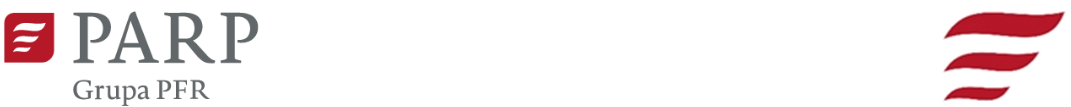 Kontakt dla mediów:Andrzej Janyszko, PARPe-mail: andrzej_janyszko@parp.gov.plInformacja prasowaWarszawa, 12.07.2021 r.tel.: +48 696 488 15015 mln zł na pomoc przedsiębiorcom, którzy chcą powrócić do biznesuO wsparcie ze środków unijnych mogą się starać mikro-, mali i średni przedsiębiorcy, którzy mimo porażki biznesowej, ponownie rozpoczęli działalność gospodarczą. Udział w programie „Nowy start” umożliwia dostosowanie ich modelu biznesowego do zmieniających się warunków rynkowych i konkurencji. Unijne wsparcie pokrywa 100 proc. kosztów udziału. Budżet finansowany jest z Programu Wiedza Edukacja Rozwój na łączną kwotę 15 mln zł. W „Nowym Starcie” mogą wziąć udział przedsiębiorcy, którzy zaprzestali prowadzenia działalności gospodarczej w ciągu 24 miesięcy i ponownie podjęli się prowadzenia firmy w okresie 6 miesięcy przed dniem przystąpienia do projektu. – Za nami ciężki rok dla wielu firm. „Nowy Start” wspiera tych przedsiębiorców, którzy mimo niepowodzeń, zdecydowali się na powrót na rynek. Szkolenia i doradztwo pomogą im uniknąć błędów, a także pokażą szanse i ścieżki rozwoju biznesu. Do tej pory na udział w programie zdecydowały się firmy MŚP z województw: kujawsko-pomorskiego, lubelskiego, łódzkiego, mazowieckiego, podkarpackiego, śląskiego, wielkopolskiego i zachodniopomorskiego – mówi Sylwia Staniszewska z Departament Rozwoju Kadr w Przedsiębiorstwach PARP.Program pozwala na skorzystanie z indywidualnie dobranych szkoleń i warsztatów oraz z doradztwa poszkoleniowego prowadzonego przez ekspertów. Celem jest zwiększenie posiadanych i nabycie nowych kompetencji w zakresie zarządzania i umiejętności prowadzenia własnej działalności gospodarczej. Właściciele firm mogą przeanalizować swoją sytuację z ekspertem oraz skorzystać z wiedzy i doświadczeń innych. Przedsiębiorcy mają możliwość wyboru jednego z pięciu projektów: „Profesjonalny start” – nabór trwa do 31 listopada 2022 r.„Nowy start – nowe perspektywy” – nabór trwa do 30 października 2022 r. „Ster na cel” – nabór trwa do 30 listopada 2022 r. „Drugi start – pewny sukces”  – nabór trwa do 30 maja 2023 r.„restart zmiany, które budują” – nabór trwa do 30 maja 2023 r.Zgłoszenia do projektów szkoleniowych przyjmują operatorzy. Kontakt do nich można znaleźć na stronie internetowej programu „Nowy Start”.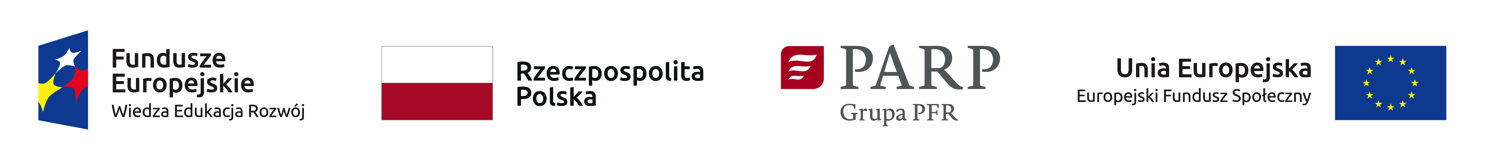 